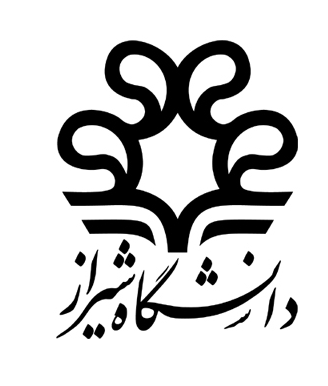 دانشکده حقوق و علوم سیاسیفرم تعیین داور و نماینده تحصیلات تکمیلیریاست محترم بخش    اینجانب ................................................ به شماره دانشجویی...................................... دانشجوی کارشناسی ارشد/دکتری رشته....................................... متقضی تعیین داور و نماینده تحصیلات تکمیلی جهت شرکت در جلسه دفاع از پایان نامه خود هستم. عنوان پایان نامه/رساله: ............................................................................................................................................................................................................استاد راهنما پایان نامه/رساله: ................................................................................استاد مشاور پایان نامه/رساله: ................................................................................                                                                                                                                                                                                                       نام خانوادگی‌، امضاء و تاریخ :                                                                                                                                        .....................................................معاون محترم آموزشی و تحصیلات تکمیلی دانشکده....................................با سلام و احترام    تقاضای تعیین داور آقای /خانم...................................... در شورای بخش.................................. مورخ.......................... مطرح و آقای / خانم.............................. به عنوان داور تعیین شدند.                                                                                                                                                             رئیس بخش                                                                                                                               امضاء و تاریخ :کارشناس محترم تحصیلات تکمیلی دانشکدهبا سلام و احترام     تقاضای تعیین نماینده تحصیلات تکمیلی خانم/آقای............................................ در شورای تحصیلات تکمیلی دانشکده.................................... مورخ ........................... بررسی و آقا/خانم..................................... به عنوان نماینده تحصیلات تکمیلی تعیین شدند.‌                                                                                                                                     معاون آموزشی و تحصیلات تکمیلی                                                                                                                                                      امضاء و تاریخ :